Викладач: канд. пед. наук, ст. викладач Єгорова Ксенія ГригорівнаE-mail:  kseniagrigorevna@gmail.comКількість годин, відведених наНавчальний курс «Арттерапія» має на меті вивчення теоретико-практичних підходів до організації та проведення арт-терапії; підготовка здобувачів освіти до самостійної арт-терапевтичної діяльності.Основними завданнями вивчення дисципліни є: 1. вивчення характеристик різних форм арт-терапії; 2. методології групової арт-терапії, питань її організації; 3. ознайомлення з психотерапевтичними факторами групової роботи, специфікою роботи з різними клієнтськими групами; 4. ознайомлення з кодексом професійної діяльності арт-терапевтів.Міждисциплінарні зв’язки: Курс «Арттерапія» пов’язаний з такими дисциплінами: соціальна педагогіка, техніка проведення соціально-психологічного тренінгу, волонтерський рух, технології соціальної роботи, рекламно-інформаційні технології та інноваційні методи в соціальній роботі тощо.Основні навчальні компетентності як результат успішного засвоєння навчального курсу:Загальні компетентності: ЗК1. Здатність до абстрактного мислення, аналізу та синтезу. ЗК2. Здатність розробляти і управляти проектами. 3К3. Здатність оцінювати та забезпечувати якість виконуваних робіт.ЗК5. Здатність проведення досліджень на відповідному рівні.ЗК6. Здатність виявляти ініціативу та підприємливість.  ЗК7. Здатність до професійної рефлексії.ЗК8. Здатність генерувати нові ідеї (креативність). ЗК9. Навички міжособистісної взаємодії. Фахові компетентності: ФК1. Здатність до розуміння та використання сучасних теорій, методологій і методів соціальних та інших наук, у тому числі методи математичної статистики та кількісні соціологічні методи, стосовно завдань фундаментальних і прикладних досліджень у галузі соціальної роботи.ФК2. Здатність до виявлення соціально значимих проблем і факторів досягнення соціального благополуччя різних груп населення.ФК3. Здатність професійно діагностувати, прогнозувати, проектувати та моделювати соціальні ситуації. ФК6. Здатність до оцінки процесу і результату професійної діяльності та якості соціальних послуг.ФК10. Здатність виявляти ініціативу та підприємливість задля вирішення соціальних проблем через упровадження соціальних інновацій.ФК11. Здатність виявляти професійну ідентичність та діяти згідно з цінностями соціальної роботи. Програмні результати навчання (ПРН): ПР1. Показувати глибинне знання та системне розуміння теоретичних концепцій, як із галузі соціальної роботи, так і з інших галузей соціогуманітарних наукПР5. Збирати та здійснювати кількісний і якісний аналіз емпіричних даних. ПР6. Самостійно й автономно знаходити інформацію необхідну для професійного зростання, опановувати її, засвоювати та продукувати нові знання, розвивати професійні навички та якості. ПР7. Застосовувати загальне та спеціалізоване програмне забезпечення для вирішення професійних задач та здійснення наукового дослідження. ПР10. Аналізувати соціальний та індивідуальний контекст проблем особи, сім’ї, соціальної групи, громади, формулювати мету і завдання соціальної роботи, планувати втручання в складних і непередбачуваних обставинах відповідно до цінностей соціальної роботи. ПР14. Визначати методологію прикладного наукового дослідження та застосовувати методи кількісного та якісного аналізу результатів, у тому числі методи математичної статистики. Організація навчанняВиди занять. Лекція-бесіда,передбачає безпосередній контакт викладача з аудиторією. Запитання адресуються до всіх, студенти відповідають з місця; викладач піклується про те, щоб запитання не залишалися без відповіді. Запитання не для контролю знань, а для з’ясування рівня орієнтованості і пізнання студентів з проблем курсу, ступінь їх готовності до сприйняття наступного матеріалу.Практичне заняття передбачає детальний розгляд студентами окремих теоретичних положень курсу та формує вміння і навички їх практичного застосування шляхом індивідуального виконання відповідно до сформованих завдань. Перелік тем практичної роботи визначається робочою навчальною програмою дисципліни. Практичне заняття включає: проведення попереднього контролю знань, умінь і навичок студентів; постановку загальної проблеми викладачем та її обговорення за участю студентів, - розвʼязування контрольних завдань, їх перевірку, оцінювання. Оцінки, отримані студентом за окремі практичні заняття, зараховуються під час виставлення підсумкової оцінки з даної навчальної дисципліни.Самостійна робота студента (СРС) - це самостійна діяльність-учіння студента, яку викладач планує разом зі студентом, але виконує її студент за завданнями та під методичним керівництвом і контролем викладача. Зміст самостійної роботи за темами визначається робочою програмою навчальної дисципліни.Організаційні і навчальні обовʼязки студентів:На практичні заняття приходити попередньо підготовленими, ознайомлені з ходом роботи.Не пропускати заняття без поважної причини та не спізнюватися.Дотримання правил техніки безпеки й охорони праці.Дотримання тем навчальної дисципліни.Задавати питання, цікавитися додатковими відомостями, сучасними науковими знаннями з предмету та консультуватися з викладачем.Аргументовано відстоювати свою думку стосовно тематики занять, якщо вона не збігається з думкою викладача.Вимагати від викладача додаткових роз’яснень на заняттях у випадку їх недостатнього висвітлення на лекціях.У випадку незгоди із отриманою оцінкою мати право на перезарахування тем.Вчасно здавати відповідні теми.Особливості навчання за дистанційними технологіямиДля опанування навчальної дисципліни проведення лекційних, практичних, семінарських, лабораторних занять освітній процес організовується з використанням дистанційних технологій:за допомогою сервісів Zoom (платформа для проведення відеоконференцій, онлайнзанять, онлайнконсультацій (https://zoom.us/ ), Google (meet.google.com) із відображенням посилань у ел. розкладі;в асинхронному режимі розміщення НПП освітніх матеріалів із навчальної дисципліни у Moodle, Google Classroom; для студентів, які не мають змоги систематично виходити на зв’язок, забезпечується освітня комунікація через Viber, Telegram, WhatsApp, Signal.ІНФОРМАЦІЙНИЙ ОБСЯГ НАВЧАЛЬНОЇ ДИСЦИПЛІНИІндивідуальне завдання (навчальний проект)Скласти корекційно-розвивальну програму за однією з запропонованих тем:1. Корекція емоційних порушень методами арт-терапії.2. Розвиток самосвідомості методами казкотерапії.3. Вплив методу побудови особистісної мандали на особистісний розвиток.4. Використання методів музикотерапії у роботі з дітьми.5. Використання методів драматерапії у вирішенні сімейних конфліктів.6. Розвиток комунікативної компетентності засобами танцювально-рухової терапії.7. Побудова діалогу методами парного малювання.8. Використання методу „Вільне малювання” у підготовці молоді до майбутнього сімейного життя.9. Розвиток емпатійних навичок методами ТРТ.10. Вплив методів ТРТ на зміну стереотипів поведінки.11. Танцювально-рухова терапія як засіб зняття психологічної напруги.12. Робота з міжособистісними стосунками у ТРТ.13. Вплив методів ТРТ на особистісне зростання.14. Діагностичний потенціал методів експресивного самовираження.15. Казкотерапія як засіб розвитку емоційного інтелекту.Питання до заліку:1. Особливості арт-терапії як методу. 2. Форми арт-терапії. 3. Організація групової арт-терапевтичної роботи. 4. Основні функції та галузі використання арт-терапії. 5.Особистісно-орієнтований підхід у арт-терапевтичній практиці. 6. Урахування феноменологічного поля у арт-терапевтичному процесі. 7. Особистісні смисли в арт-терапевтичному самовираженні. 8. Самовираження як цілісна характеристика арт-терапії. 9. Роль психоаналізу у розвитку арт-терапевтичної теорії. 10. Психотерапевтичні відносини у арт-терапевтичному процесі. 11. Аналітична психологія К.Юнга та арт-терапія. Процес індивідуалізації й архетипи росту душі. 12. Психологія первісного та історичного символізму. 13. Природа і функції символу. 14. Символічна експресивність лінії, фігури, кольору, руху. 15. Межі методу арт-терапевтичної діагностики. 16. Арт-терапія та проективний малюнок. 17. Оцінка діагностичних параметрів у арт-терапії. 18. Загальні уявлення про зображувальну терапію. 19. Робота з художнім матеріалом з метою самовираження (малювання, аплікація, ліплення). 20. Маскотерапія як засіб експресивного самовираження. 21. Техніка медитативного малюнку. 22. Техніка спрямованої візуалізації. 23. Загальні уявлення про музичну терапію. 24. Історія виникнення музичної терапії. 25. Механізми впливу музики на людину. 26. Використання музикотерапії у психологічній практиці. 27. Танець і терапія в історичному контексті. 28. Методологія та основні завдання ТРТ. 29. Використання тілесно-орієнтованого підходу у ТРТ. 30. Категорії руху – метафори основних життєвих тем особистості. 31. Види казок. Можливості роботи з казкою. 32. Психологічна казка як засіб розвитку самосвідомості. Аналіз змісту психологічних казок. 33. Функції і психологічні механізми впливу казок. Стратегії й тактики використання казок у психологічній роботі. 34. Арт-терапевтичні технології в роботі з сім’єю. 35. Використання арт-технологій в освіті. 36.Групова арт-терапевтична робота з дітьми та підлітками.РЕКОМЕНДОВАНІ ДЖЕРЕЛА ІНФОРМАЦІЇОсновна літератураВознесенська О. Арт-терапія в роботі практичного психолога: Використ. арт-технологій в освіті / О.Вознесенська, Л.Мова. – К.: Шк.світ, 2007. (Елект джерело. Теми 1,4-7).Элиаде М. Тайные общества: Обряды инициации и посвящения. – К.: София; М.: Гелиос, 2002.Эрлахер-Фаркас Б., Йорда К. Монодрама: Исцеляющая встреча. От психодрамы к индивидуальной терапии. – К.: Ника-Центр, 2004.Эстес К.П. Бегущая с волками. Женский архетип в мифах и сказаниях. – К.: София, 2000.Андрушко Я. С. Психокорекція: навч.-метод. посібник / Я. С. Андрушко. – Львів: ЛьвДУВС, 2017. – 212 с.Малашевська І.А.Теорія і практика навчання музики дітей дошкільного та молодшого шкільного віку з використанням музикотерапії : дисертація на здобуття наукового ступеня доктора педагогічних наук. 13.00.02 – теорія та методика музичного навчання Київ, 2019. 456 с.Методичний посібник з музикотерапії для дітей дошкільного віку зі складними порушеннями психофізичного розвитку / Укладач Н. Квітка. – К.: 2013. – 82 с.Презентація «Використання музикотерапії у роботі з дітьми із затримкою психічного розвитку (ЗПР)» : https://naurok.com.ua/prezentaciya-vikoristannya-muzikoterapi-u-roboti-z-ditmi-iz-zatrimkoyu-psihichnogo-rozvitku-zpr-112685.htmlДопоміжна література:Кузікова С.Б. Теорія і практика вікової психокорекції: Навч.посібник. – Суми: Університетська книга, 2006.ФОРМА ПІДСУМКОВОГО КОНТРОЛЮ УСПІШНОСТІ НАВЧАННЯ: залік.ЗАСОБИ ДІАГНОСТИКИ УСПІШНОСТІ НАВЧАННЯ: тестові завдання, усні опитування на практичних заняттях.Таблиця 1РОЗПОДІЛ БАЛІВ, ЩО ПРИСВОЮЮТЬСЯ СТУДЕНТАМПримітка: ВК‒ ваговий коефіцієнт; ПК‒ поточний контроль на лабораторних тапрактичних заняттях, МКР‒ модульна контрольна робота; СРС ‒ самостійна робота студентаРозрахунок підсумкового середньозваженого балу (Оср) здійснюється за формулою:Оср=((ПК1-2+ПК3+ПК4+ПК5+ПК6-7+ПК8+ПК9)/7)*0,5+ПКР*0,3+СРСі*0,2Визначення підсумкової оцінки за національною шкалою та шкалою ECTS здійснюється за таблицею 2Таблиця 2КРИТЕРІЇ ОЦІНЮВАННЯ ЯКОСТІ ОСВІТИ ЗА ШКАЛОЮ ЕСТS ТА НАЦІОНАЛЬНОЮ ШКАЛОЮНавчально-науковий інститут педагогіки і психологіїКафедра педагогіки, психології, соціальної роботи та менеджменту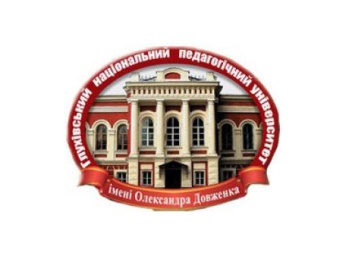 АрттерапіяАрттерапіяДля студентів всіх спеціальностей денної/заочної форми навчанняОС «Магістр»Для студентів всіх спеціальностей денної/заочної форми навчанняОС «Магістр»Денна форма навчанняЗаочна форма навчанняЛекції44Практичні заняття84Самостійна робота7882Форма контролюзалікзалікЗмістовий модуль І. ФЕНОМЕН ГРУПОВОЇ АРТ-ТЕРАПІЇ.Тема 1. Теоретичні основи арт-терапіїІсторія розвитку арт-терапії. Особливості арт-терапії як методу. Форми арт-терапії. Організація групової арт-терапевтичної роботи. Основні функції та галузі використання арт-терапії. Основні вихідні поняття: арт-терапія, робоча зона, ігрова зона, арт-терапевт, музикотерапія, образотворча терапія, танцювальна терапія, казкотерапія.Тема 2. Гуманістична терапія мистецтвом.Особистісно-орієнтований підхід у арт-терапевтичній практиці. Урахування феноменологічного поля у арт-терапевтичному процесі. Особистісні смисли в арт-терапевтичному самовираженні. Самовираження як цілісна характеристика арт-терапії. Основні вихідні поняття: гуманістична психологія, особистісно-орієнтований підхід, арт-терапевтичне самовираження.Тема 3. Психодинамічна терапія мистецтвом. Роль психоаналізу в розвитку арт-терапевтичної теорії. Психотерапевтичні відносини у арт-терапевтичному процесі. Аналітична психологія К.Юнга та арт-терапія. Процес індивідуалізації й архетипи росту душі.Основні вихідні поняття: психоаналіз, психотерапевт, психологічна напруга, архетипи.Змістовий модуль 2. ДІАГНОСТИКА В АРТ-ТЕРАПІЇ. Тема 4. Символ та його застосування у сучасній арт-терапії.Психологія первісного та історичного символізму. Природа і функції символу. Символічна експресивність лінії, фігури, кольору, руху. Основні вихідні поняття: діагностика, символ, символізм, експресивні техніки.Тема 5. Діагностичний потенціал арт-терапевтичних технік.ПланМежі методу арт-терапевтичної діагностики. Арт-терапія та проективний малюнок. Оцінка діагностичних параметрів у арт-терапії.Основні вихідні поняття: арт-терапевтична діагностика, індивідуальний підхід, прогнозованість результатів, екстраполяція, проективний малюнок.Змістовий модуль 3. ВИДИ АРТ-ТЕРАПІЇ.Тема 6.Психотерапія засобами зображувального мистецтва. Загальні уявлення про зображувальну терапію. Робота з художнім матеріалом з метою самовираження (малювання, аплікація, ліплення). Маскотерапія як засіб експресивного самовираження. Техніка медитативного малюнку. Техніка спрямованої візуалізації. Основні вихідні поняття: психотерапія, зображувальна терапія, самовираження, маско терапія, медитативний малюнок, спрямована візуалізація.Тема 7. Музикотерапія та танцювально-рухова терапія. Казкотерапія.Загальні уявлення про музичну терапію. Історія виникнення музичної терапії. Механізми впливу музики на людину. Використання музикотерапії у психологічній практиці. Танець і терапія в історичному контексті. Методологія та основні завдання ТРТ. Використання тілесно-орієнтованого підходу у ТРТ. Категорії руху – метафори основних життєвих тем особистості. Види казок. Можливості роботи з казкою. Психологічна казка як засіб розвитку самосвідомості. Аналіз змісту психологічних казок. Функції і психологічні механізми впливу казок. Стратегії й тактики використання казок у психологічній роботі. Основні вихідні поняття:музична терапія,танцювальна терапія, тілесно-орієнтований підхід, категорії руху, казкотерапіяТема 8. Арт-терапія з різними клієнтськими групами. ПланАрт-терапевтичні технології в роботі з сім’єю. Використання арт-технологій в освіті. Групова арт-терапевтична робота з дітьми та підлітками. Основні вихідні поняття: арт-терапія, арт-терапевт, арт-технології.Практичні заняттяПрактичні заняттяПрактичні заняттяПрактичні заняттяПрактичні заняттяПрактичні заняттяПрактичні заняттяПідсумкова контрольна робота (тест)Самостійна роботаВсього1234567Підсумкова контрольна робота (тест)Самостійна роботаВсьогоВКпк=0,4ВКпк=0,4ВКпк=0,4ВКпк=0,4ВКпк=0,4ВКпк=0,4ВКпк=0,4ВКпкр=0,4ВКсрс=0,2ВК=1Оцін-каECTSCередньо-зважений бал, що формує інтервальну шкалуНаціональна оцінкаНаціональна оцінка1233А4,51-5,005Зараховано (Відмінно) – високий рівень володіння теоретичними знаннями й практичними вміннями. Студент володіє глибокими та міцними знаннями, здатний використовувати їх у нестандартних ситуаціях; може визначати тенденції та суперечності процесів; робить аргументовані висновки; критично оцінює окремі нові факти, явища, ідеї; використовує додаткові джерела та матеріали; самостійно визначає окремі цілі власної навчальної діяльності; виконує творчі завдання; відрізняє упереджену інформацію від об’єктивної; здатен сприйняти іншу позицію як альтернативну; виконує 95 % від загальної кількості тестів.В4,01-4,504Зараховано (Добре) - достатній рівень оволодіння знаннями навчального матеріалу, вміннями їх практичного впровадження. Знання студента є достатньо повними, він вільно застосовує вивчений матеріал у стандартних ситуаціях; логічно висвітлює події з точки зору смислового взаємозв’язку; вміє аналізувати, встановлювати найсуттєвіші зв’язки і залежності між явищами, фактами, робити висновки, загалом контролює власну діяльність; відповідь його повна, логічна, обґрунтована, але з деякими неточностями; здатен рецензувати відповіді іншого студента; може опрацьовувати матеріал самостійно, вміє підготувати реферат та захищати його найважливіші положення; виконує 80 % від загальної кількості тестів.С3,50-4,004Зараховано (Добре) - середньо-достатній рівень володіння теоретичним матеріалом та готовності до оперування набутими вміннями й навичками. Студент правильно і логічно відтворює навчальний матеріал; розуміє основоположні теорії і факти, встановлює причинно- наслідкові зв’язки між ними, вміє наводити окремі власні приклади на підтвердження певних думок, застосовувати вивчений матеріал у стандартних ситуаціях; здатен з допомогою викладача скласти план реферату, виконати його та правильно оформити; самостійно користуєтьсядодатковими джерелами інформації; частково контролює власні навчальні дії; правильно використовує термінологію; складає прості таблиці та схеми; виконує 75 % від загальної кількості тестів.Б2,83-3,433Зараховано (Задовільно) - середній рівень володіння теоретичними знаннями, практичними вміннями й навичками. Студент знає більш як половину навчального матеріалу, розуміє основний навчальний матеріал; здатний з помилками і неточностями дати визначення понять, сформулювати правило, відтворити його з помилками та неточностями; має стійкі навички роботи з текстом підручника; може самостійно оволодіти більшою частиною заданого матеріалу, формулює поняття, наводить приклади, знає основні закони та правила; підтверджує висловлене судження одним-двома аргументами; здатен використовувати під час відповіді допоміжні наочні матеріали; відповіді непослідовні та нелогічні; виконує 65 % від загальної кількості тестів.Е2,51-2,753Зараховано (Задовільно) - рівень володіння теоретичним матеріалом, практичними вміннями й навичками визначається нижче середнього. Студент має початковий рівень знань; знає близько половини навчального матеріалу, здатний відтворити його відповідно до тексту підручника або пояснень викладача, повторити за зразком певну операцію, дію; описує явища, процеси без пояснень причин, з допомогою викладача здатен відтворити їх послідовність, слабко орієнтується в поняттях; має фрагментарні навички в роботі з підручником; самостійне опрацювання навчального матеріалу викликає значні труднощі; здатен давати відповіді на прості, стандартні запитання, виявляє інтерес до навчального матеріалу; виконує 51% від загальної кількості тестів.FХ2,00-2,502Незараховано (Незадовільно) - низький рівень володіння навчальним матеріалом, студент не спроможний опанувати практичні вміння без додаткових занять з дисципліни. Студент відтворює менш як половину навчального матеріалу; з допомогою викладача виконує елементарні завдання; може дати відповідь з кількох простих речень; здатен усно відтворити окремі частини теми; має фрагментарні уявлення про роботу з джерелами, не має сформованих умінь та навичок; виконує 30% від загальної кількості тестів.F0,00-1,992Незараховано (Незадовільно) - низький рівень знань із дисципліни, відсутність практичних умінь і навичок, що є підставою для повторного вивчення дисципліни. Студент фрагментарно відтворює незначну частину навчального матеріалу; має нечіткі уявлення про об’єкт вивчення; виявляє здатність елементарно викласти думку; може усно відтворити кілька термінів, явищ без зв’язку між ними; може обрати правильний варіант відповіді; виконує 20 % від загальної кількості тестів.